How to make origami butterflies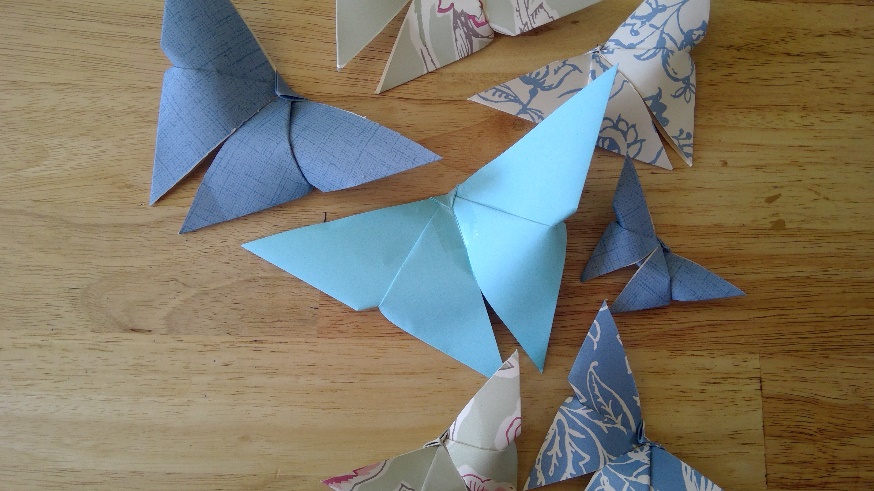 Kit list A4 piece of paper Glue or tape Scissors Instructions 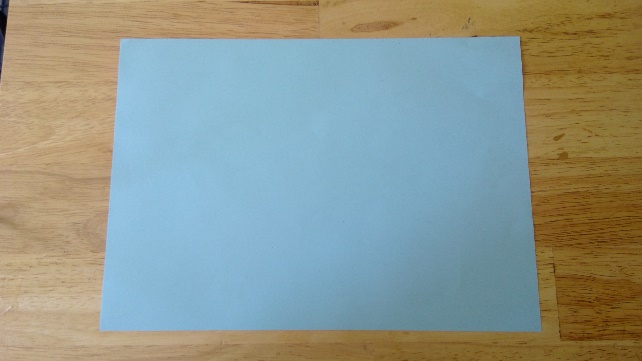 Take your A4 piece of paper 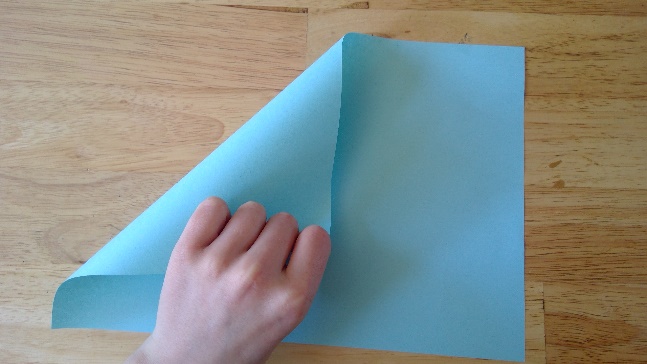 Take left hand corner of a A4 piece of paper and fold it down to the bottom of the paper towards the right-hand corner 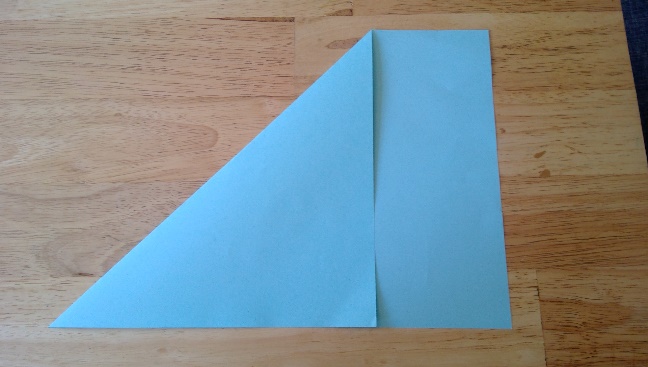 There should be a rectangular piece of paper at the bottom of the traingle 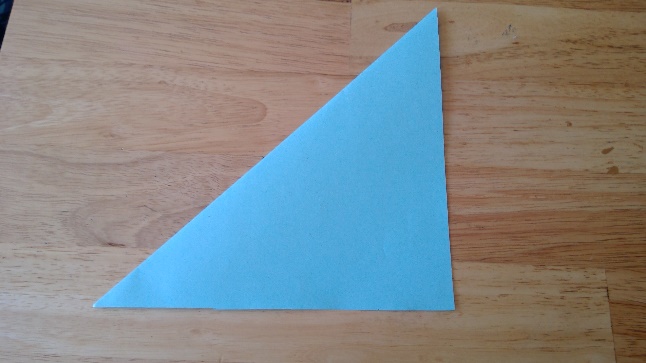 Using scissors cut the rectangle of 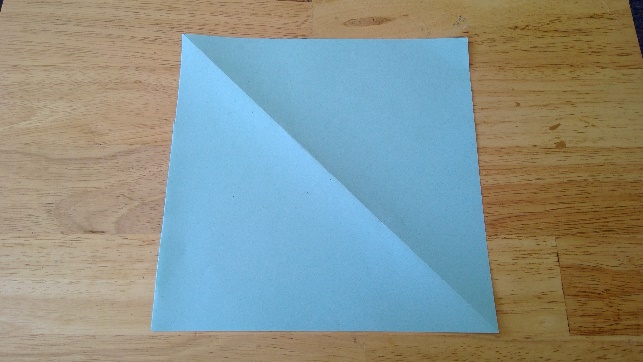 Unfold and you should have a square 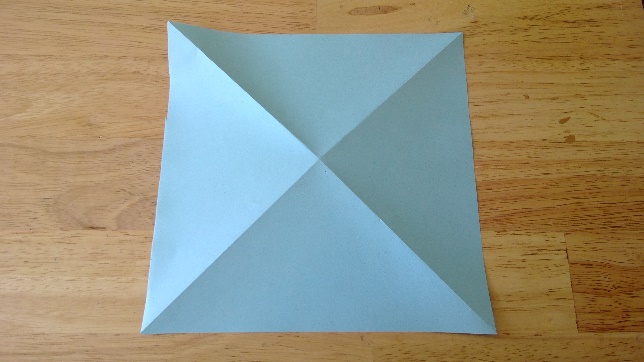 Fold the piece of paper again diagonally in the opposite direction and turn over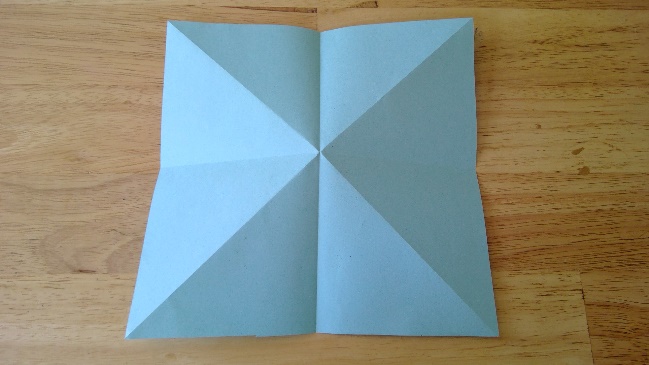 Fold the piece of paper in half both ways and unfold 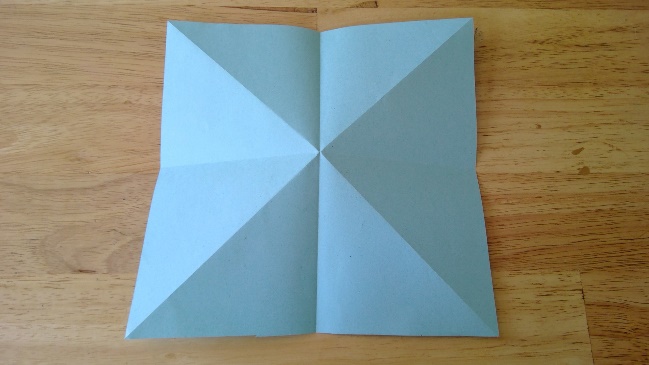 Push the paper in from both sides 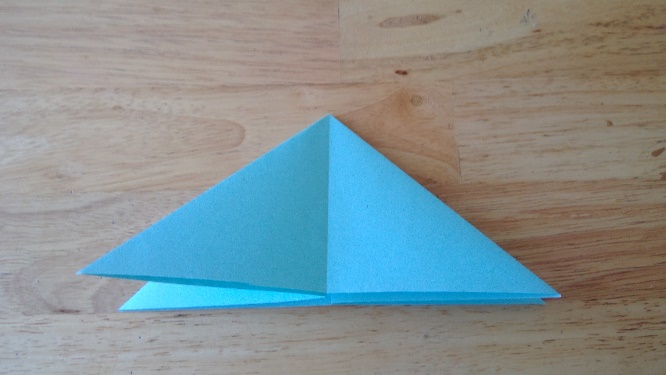 It should look like this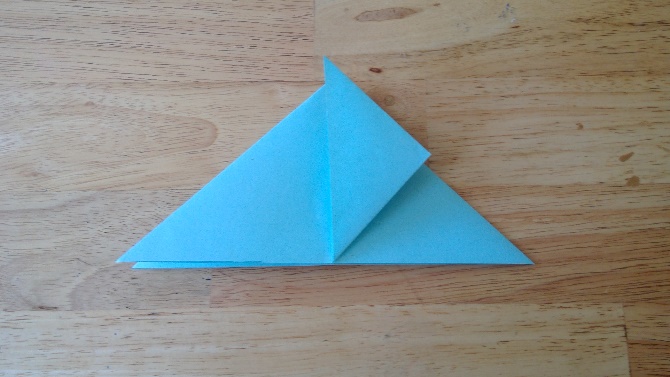 10. Take the bottom right hand corner and fold up to the centre 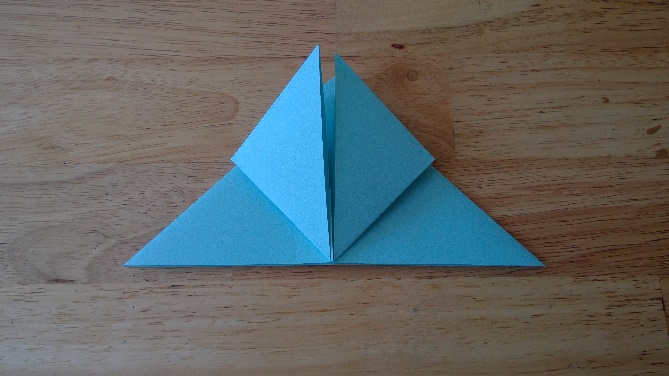 11. take the left-hand corner and fold up to the centre 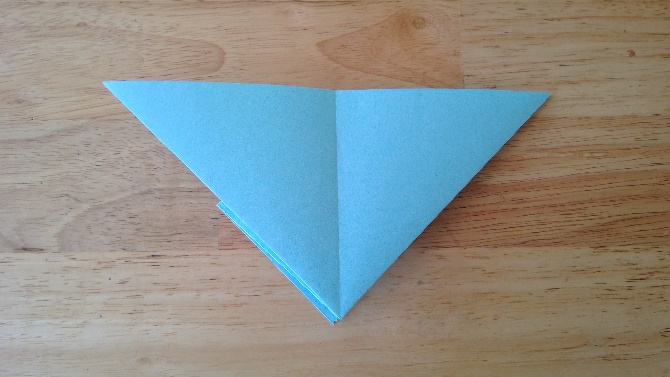 12. flip over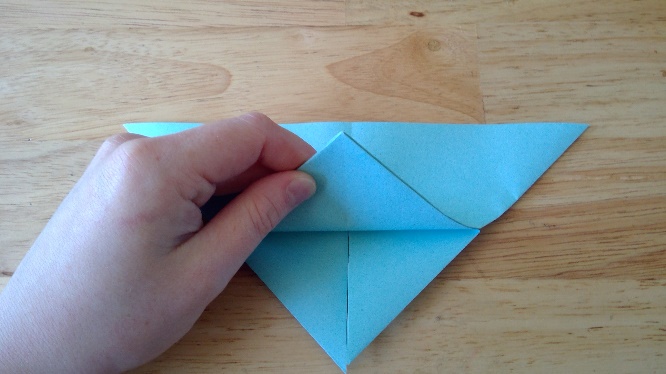 13. take the bottom of the triangle and fold up  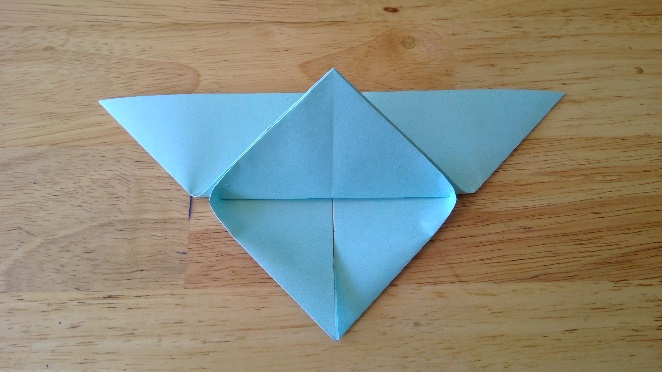 14. make sure that the point of the triangle overlaps the edge 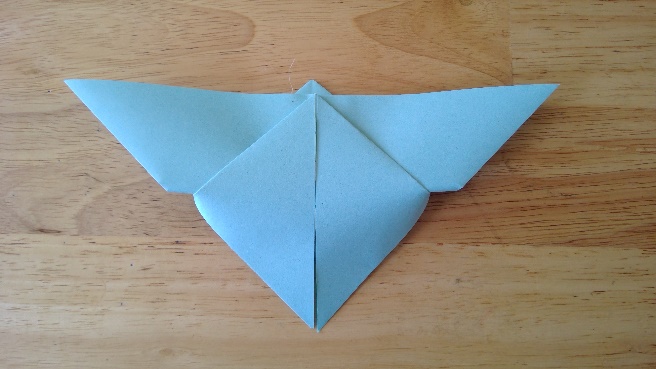 15. flip over the paper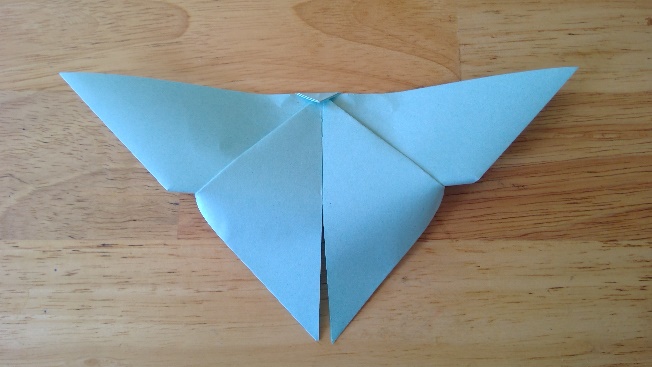 16. fold over the triangle sticking up down  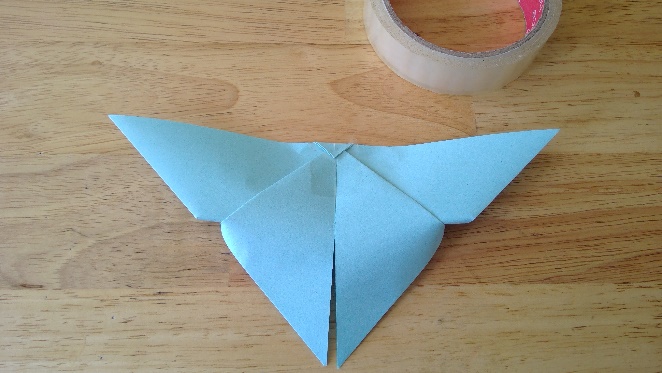 17. use a bit of sticky tape or glue to secure the fold you just made 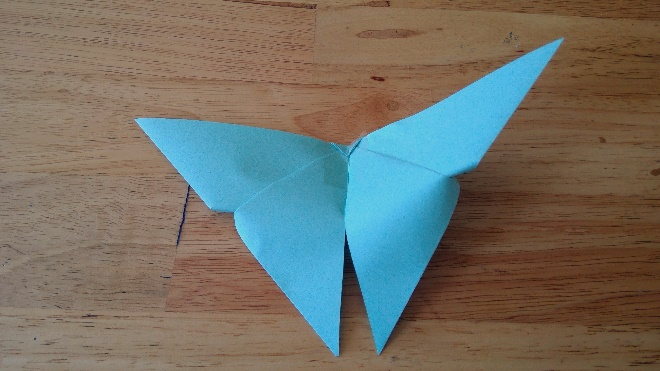 18. well done you have created an origami butterfly 